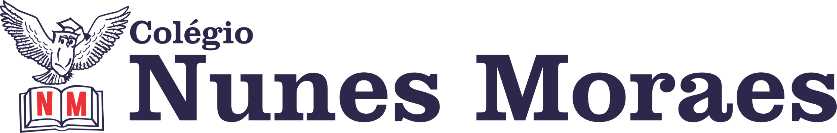 AGENDA DIÁRIA 3º ANO, 28 DE OUTUBRO1ª AULA: MATEMÁTICALink da videoaula: https://youtu.be/IB_l5rZHqTY ROTEIRO DA AULAAtividades propostas: Atividade Preparatória para a avaliação de Matemática 1.2ª AULA: LÍNGUA PORTUGUESAPráticas de Produção Textual: Capítulo 15      Página: 49 a 51.Objetos de conhecimento: Carta de reclamação.Aprendizagens essenciais: Planejar e produzir um texto de reclamação sobre tema cotidiano considerando a estrutura, a função social e o espaço de circulação desse texto.Link da videoaula: https://youtu.be/-4bY1bMVRy4 ROTEIRO DA AULAAtividades propostas: Produção Textual- Reclamação p.49 a 51.Atividade para casa: Escrever a reclamação no anexo 15 da p.89.3ª AULA: HISTÓRIA.Capítulo 15: Um Brasil de patrimônios.      Páginas: 82 a 85.Objetos de conhecimento: O que são patrimônios? Preservar é preciso.Aprendizagens essenciais: Identificar os patrimônios históricos e culturais de sua cidade ou região e discutir as razões culturais, sociais e políticas para que assim sejam considerados.Link da videoaula: https://youtu.be/mOjFm_JN_ig ROTEIRO DA AULAAtividades propostas: Mais atitude p.82 e 83; Para relembrar p.84 e 85.4ª AULA: GEOGRAFIA.Capítulo 15: O ar ao seu redor.      Páginas: 163.Objetos de conhecimento: Vegetação e ar.Aprendizagens essenciais: Perceber como um recurso natural indispensável para a maioria dos seres vivos. Conhecer os usos que o ser humano faz do ar e da força dos ventos.Link da videoaula:  https://youtu.be/hQ4hMmLLtAk ROTEIRO DA AULAAtividades propostas: Construindo juntos p.163.Bons estudos e uma ótima quinta-feira!